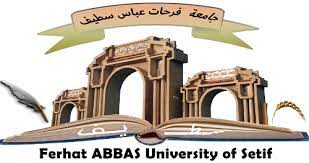 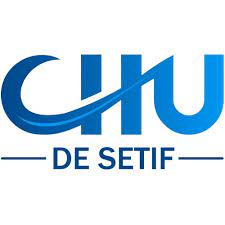 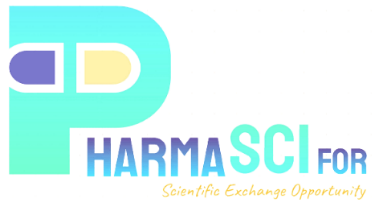 Important notice: Abstracts should be written in EnglishTitle (Times New Roman, Bold, Center, Font size 12)NAME Surname1,*, NAME Surname2 1Affiliation2 Affiliation*E-mail: Abstract Introduction and objectives : Times New Roman, Font size 12, Single spacing, Justified, Times New Roman, Font size 12, Single spacing, Justified, Times New Roman, Font size 12, Single spacing, Justified, Times New Roman, Font size 12, Single spacing, Justified, Times New Roman, Font size 12, Single spacing, Justified. Materials and Methods: Times New Roman, Font size 12, Single spacing, Justified, Times New Roman, Font size 12, Single spacing, Justified, Times New Roman, Font size 12, Single spacing, Justified, Times New Roman, Font size 12, Single spacing, Justified, Times New Roman, Font size 12, Single spacing, Justified, Times New Roman, Font size 12, Single spacing, Justified, Times New Roman, Font size 12, Single spacing, Justified, Times New Roman, Font size 12, Single spacing, Justified, Times New Roman, Font size 12, Single spacing. Results and discussion: Justified, Times New Roman, Font size 12, Single spacing, Justified, Times New Roman, Font size 12, Single spacing, Justified, Times New Roman, Font size 12, Single spacing, Justified, Times New Roman, Font size 12, Single spacing, Justified, Times New Roman, Font size 12, Single spacing, Justified, Times New Roman, Font size 12, Single spacing, Justified, Times New Roman, Font size 12, Single spacing, Justified, Times New Roman, Font size 12, Single spacing, Justified, Times New Roman, Font size 12. Conclusion: Single spacing, Justified, Times New Roman, Font size 12, Single spacing, Justified, Times New Roman, Font size 12, Single spacing, Justified.Keywords: keyword 1, keyword 2, keyword 3, keyword 4, keyword 5, keyword 6.